Weird and Wonderful Vegetables from Gibside Community Farm 2020 - 2021Growing organic veg means that we buy organic seeds.  This gives us a range of veg varieties that are sometimes more unusual than you find in the supermarket.  We hope that you will find them more tasty and good to try for a change.Below is a list of veg and the varieties that we are growing this year, what some of their characteristics are and how you might prepare and cook them.Pictures from Tamar Organics and Seed Co-op + Skea potatoes.  Globe artichoke not included.  VegVarietyWhat they look likeCooking characteristics?Runner BeansEnormaA heavy cropper with long smooth pods and scarlet flowers. 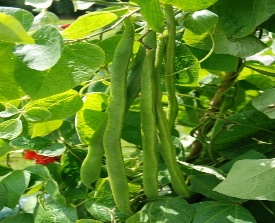 Top and tail the beans and remove the seams of the pods on both long sides with a sharp knife, then cut into your preferred shape.
We like to boil runner beans in a little salted water to really bring out their flavour. They can also be steamedFrench beans climbingBlauhildePurple beans turn green after cooking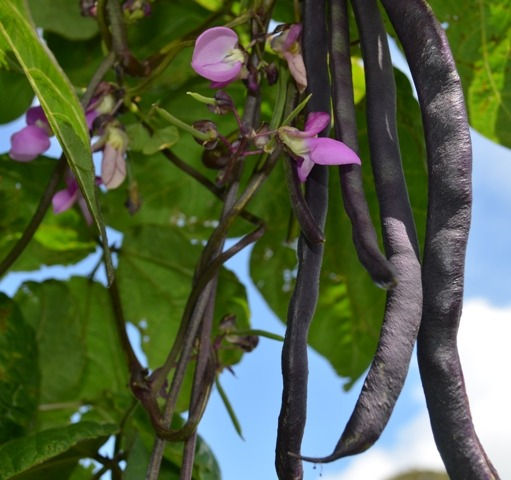 The simplest way to enjoy your French beans fresh from the garden is to steam them until just tender.
They are also essential in a Minestrone soup and Niçoise salad or baked in the oven with onions and tomatoes in a Greek styleFrench beans climbingCobraHigh yielding easy to grow climbing french bean with round pods of excellent flavour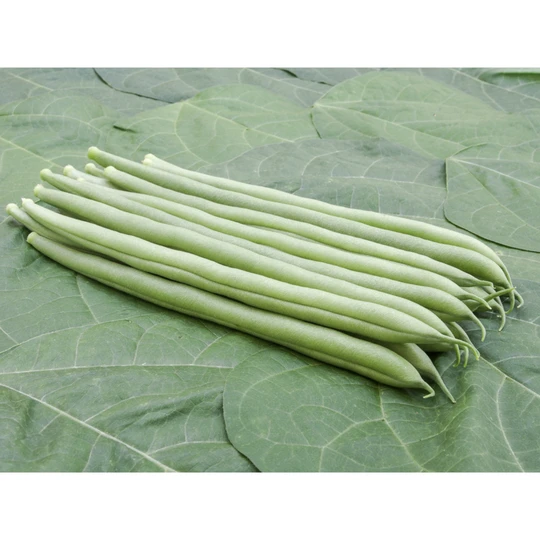 As aboveFrench beans dwarfMaxi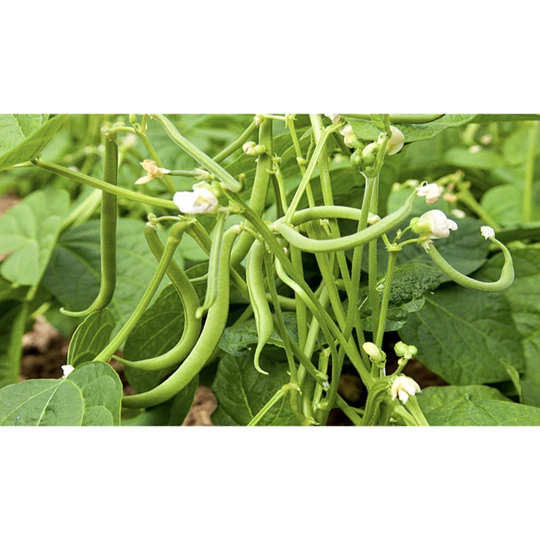 As aboveBeetrootAlvro MonoVery early mono-germ type giving round, smooth roots. Can be pickled whole when young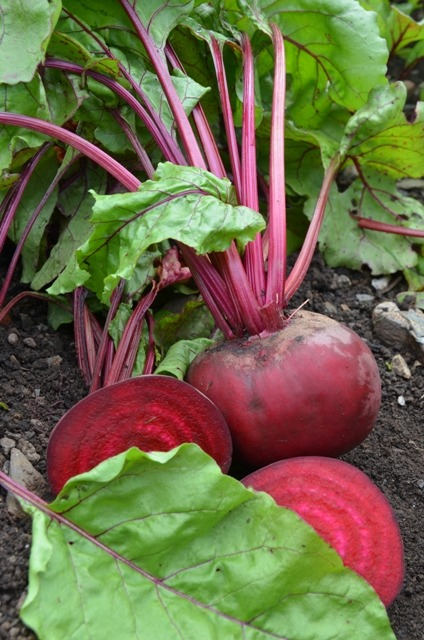 Beetroot can be washed, peeled and grated for salads. It is also an essential ingredient of Borscht. Leaves can be eaten as leaf beat.
Twist or cut the leaves down to about 5 cm. We like to wash but not peel (this prevents staining), then boil for 40 minutes plus depending on size.
They can also be baked in foil in the oven at 150 °C (gas mark 2) for 2 or 3 hoursBeetrootCylindraLong rooted type with very good flavour. Perfect for slicing and stores well. 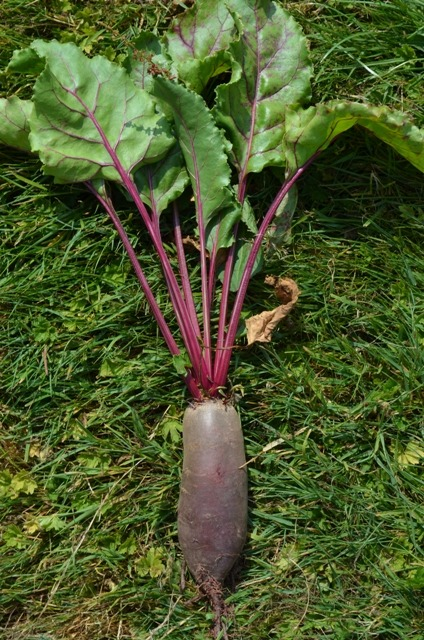 Cook and use as aboveBeetrootChioggaItalian beet with pink skin and white flesh with attractive pink rings. Sweet taste.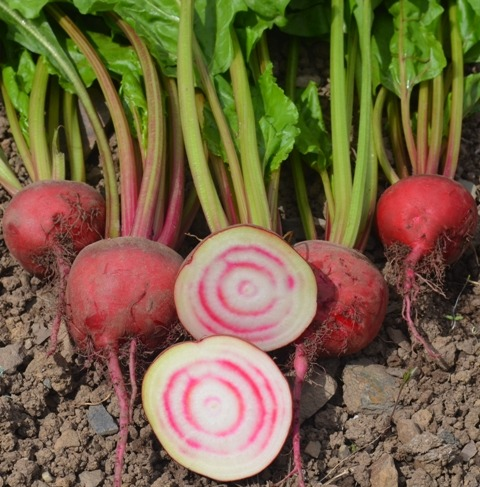 Cook and use as aboveBeetrootJannisit is a reliable performer and gives roots of excellent taste and texture. 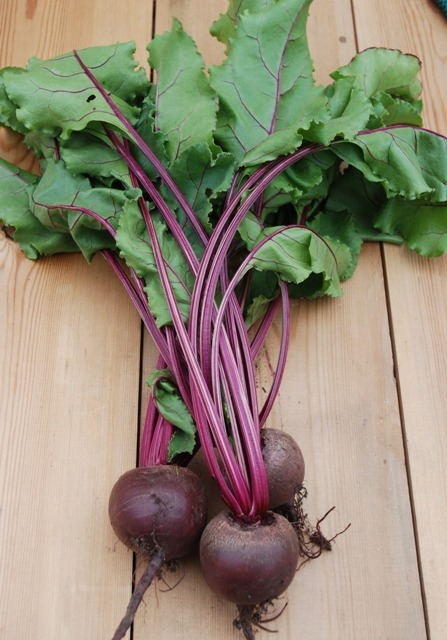 Cook and use as aboveBroad BeanRatio & Wizard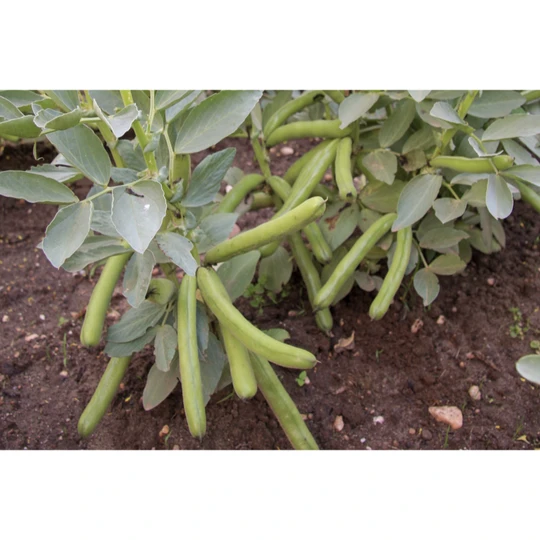 Boil, steam, blanch.  Serve these tasty legumes in fresh salads, meat dishes, casseroles and more.  Blanch and remove outer casing of bean (which can get tough) as the season progresses.BroccoliPurple SproutingPurple sprouting latesucculent purple spears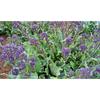 Steam or stir fry 2-6 minsBrussel sproutsGronigerGreyish green colourGreat, sweet tasting Brussels sprout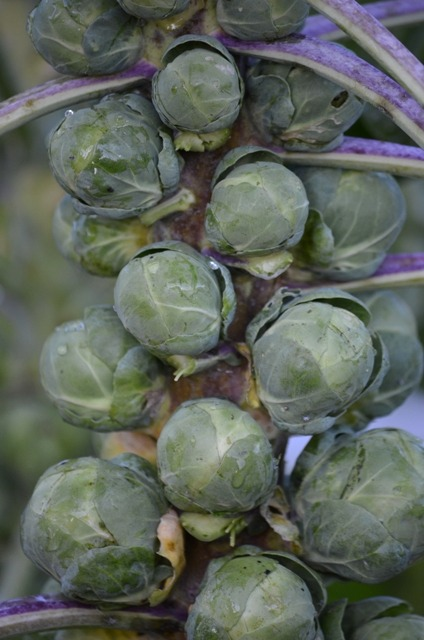 Steam or fry.  Sprouts can be shredded and make a perfect accompanying vegetable, but are also excellent steamed and then fried with butter and chestnuts.
Cut the stem at the base of the sprout. Remove the very outer leaves to reveal a clean firm button.
Some chefs like to put a cross in the base with a sharp knife to help the sprout cook evenly if they are quite large, otherwise just steam until tender being careful not to overcookBrussel sproutsDoric F1favourite Brussels Sprout, not least because it is at its best around Christmas time  and it gives tight round buttons of fine flavour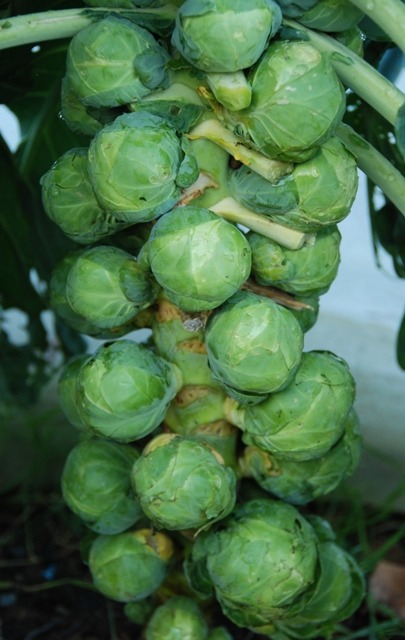 Steam, fry, cook and use as aboveBrussel Sprout TopsAll varieties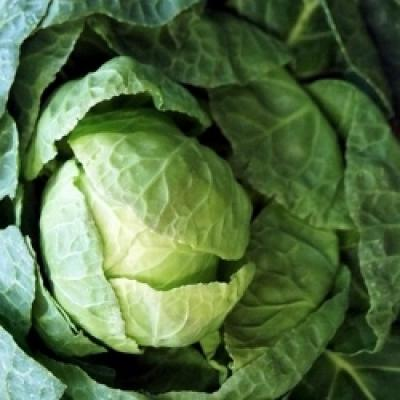 The very top of the Brussel sprout plant. It has a very sweet cabbage taste. Use in all the many ways you would a cabbage.  Cut in half and steam, boil, braise or stir fry.CabbageDrago F1green, ball-head cabbage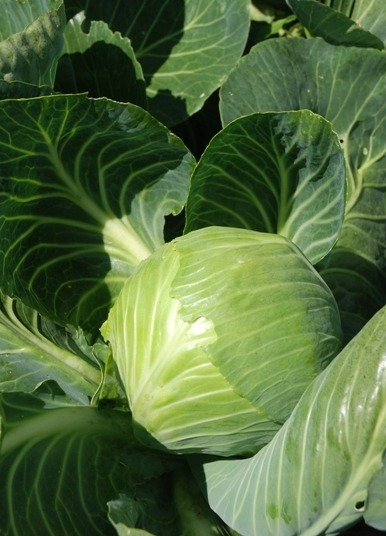 Steam, boil, fry, soups, coleslaw, ferment, stir frySteam or boil in a little water until tender. Do not overcook. Cabbages are great in stir fry, soup, stews, and with potatoes in Irish Colcannon. Leaves can be stuffed or grated for salads like coleslawCabbage savoyOrmskirkLight green heads with blistered texture to leaves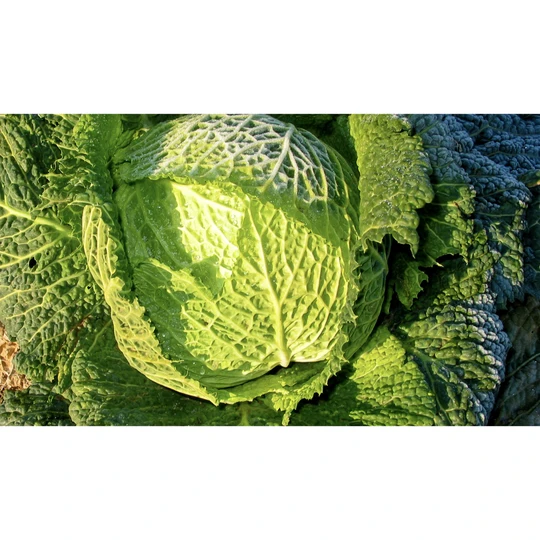 Steam, boil, fry, soups, ferment, stir fryCabbage savoyParesadark green flattish round heads, blistered texture to leaves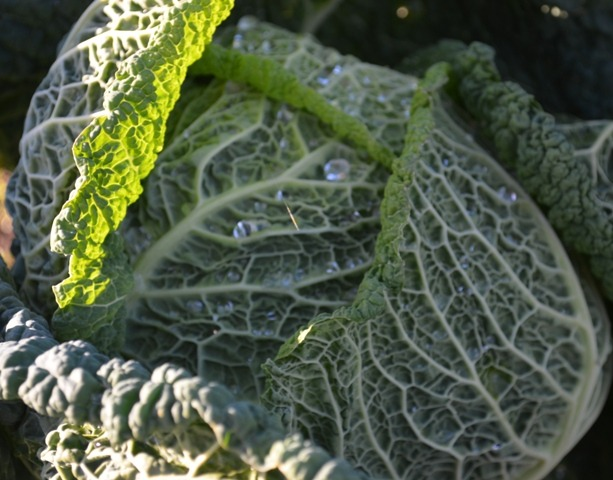 Steam, boil fry, soups, ferment, stir fryCabbage RedRED RODYNDA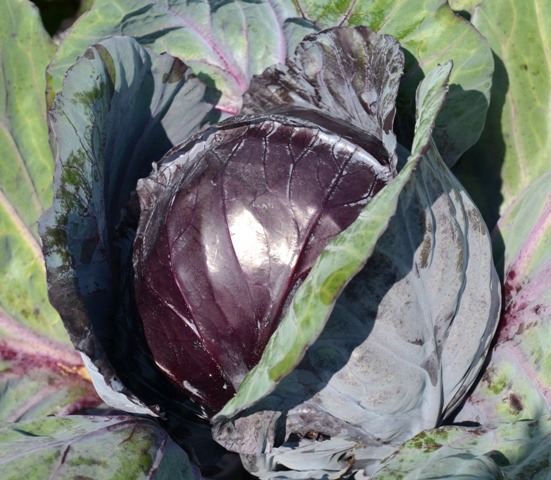 Cut cabbages as required. Remove the outer leaves and compost them. Cut the cabbage in half and then shred to the desired thickness.
Steam or boil in a little boiling water until tender. Do not overcook. Cabbages are great in stir fry, soup and stews, with potatoes in Irish Colcannon, leaves can be stuffed or
grated for salads like coleslaw.Cabbage RedRED LANGEDIJKER BEWAAR 2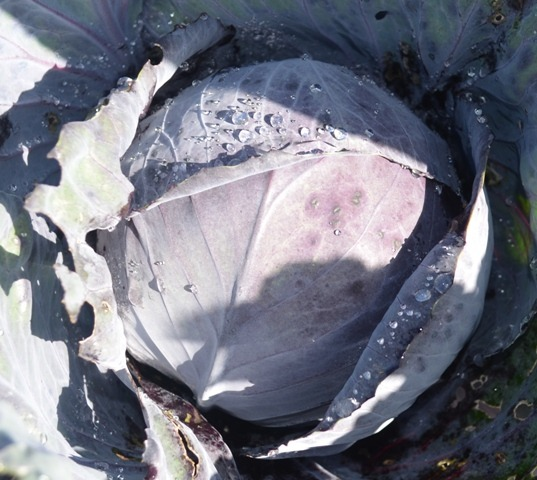 As aboveCalabreseBelstar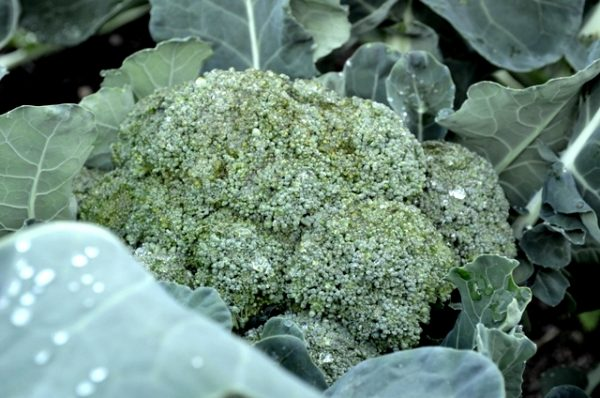 Calabrese are best lightly steamed or stir fried. It is also good in pasta, with a cheese sauce, in a vegetable crumble or steamed and served cold in a tamari and lemon juice dressingCarrotRodeliker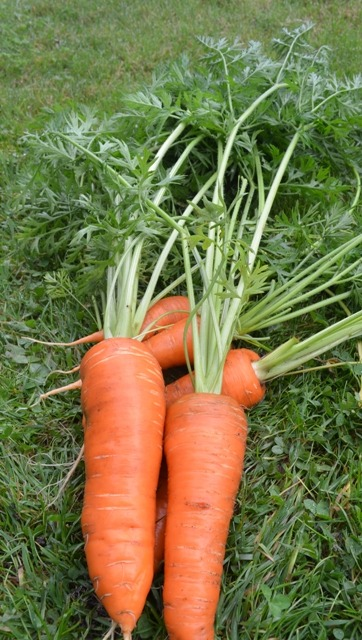 Carrots are best cut into chunks, rounds, or strips, and steamed until tender. They can be stir fried, sautéed, or roasted. They are also a valuable ingredient in soups and stews.We love eating them raw for dips or grated in salads.CauliflowerMedallionWhite “curds” in Feb/March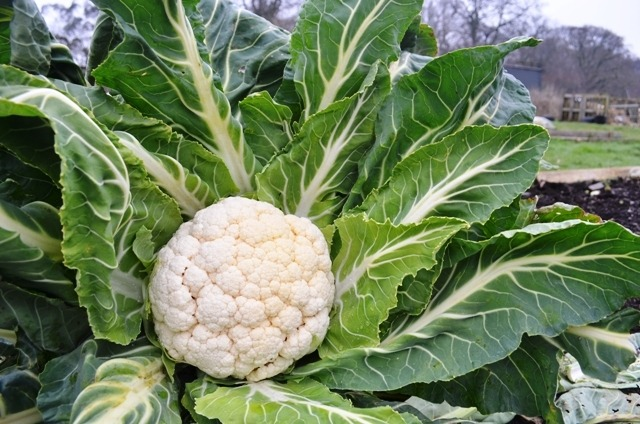 Steam, curry, with cheeseSimply steam Cauliflower as a vegetable accompaniment. They are also great in curry, in Cauliflower Cheese, and it is also an essential ingredient of PiccalilliChard5 colours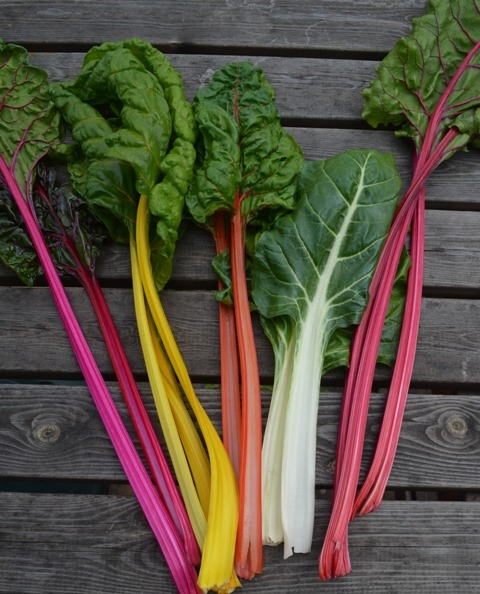 mix of red, purple/pink, orange, yellow and white coloured stems and leaves. great in tarts and pies, quiche, patties and curry, stir fries.ChardRhubarb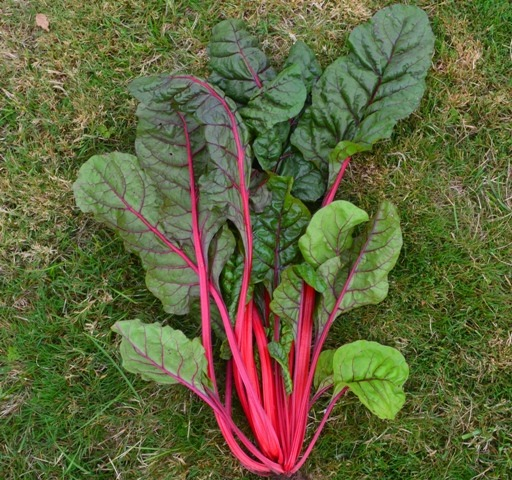 Striking variety with tasty red/green leaves and bright red stem and ribs: great in tarts and pies, quiche, patties and curryCourgetteKeesha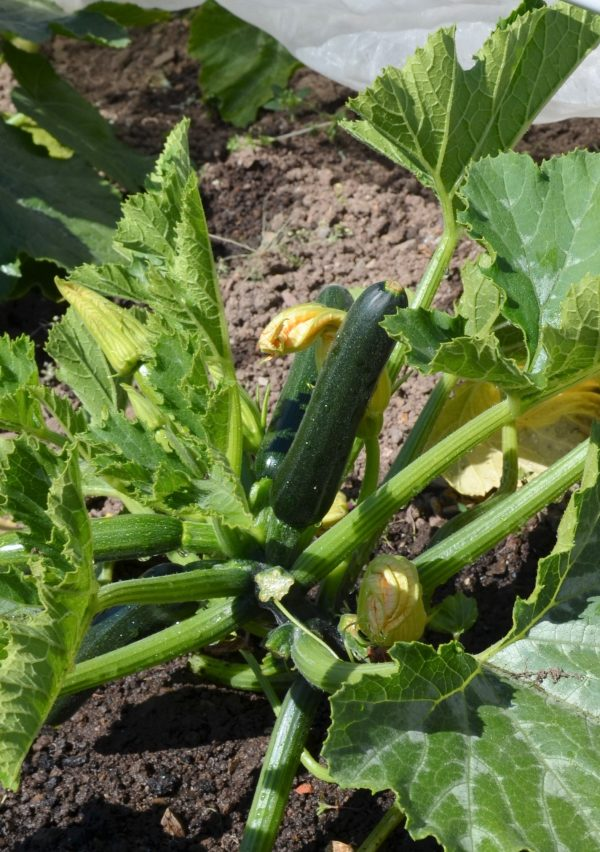 Slice to the desired shape and steam or fry as an accompanying vegetable, tempura small, young courgettes with their flowers on if very fresh. Courgettes are ideal in stir fry, stew, lasagne, quiche
and vegetable crumble or made into gratin with tomatoes. They can be sliced and griddled with olive oil or grated and make into fritters.CourgetteZelia F1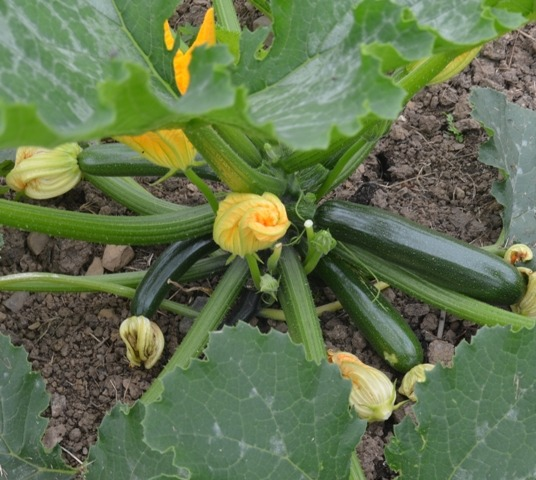 As aboveEndiveEscariol Green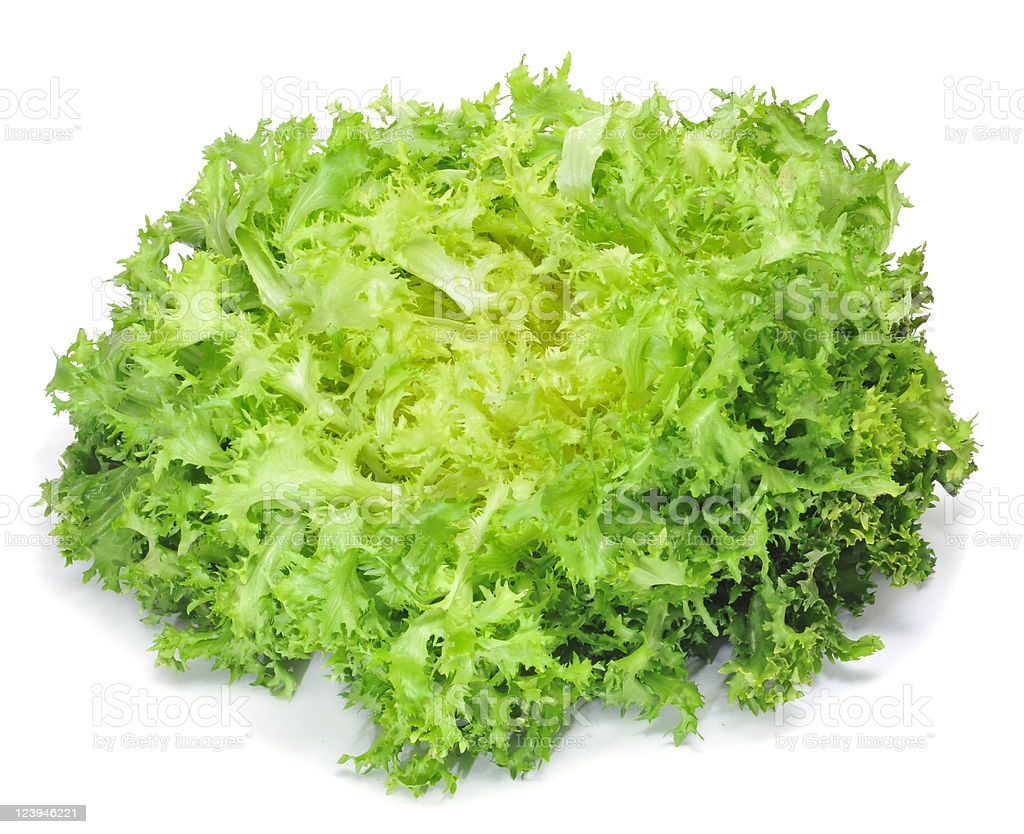 Broad leaf type. Can be bitter, good in salads with walnut, blue cheese, lemon juice, can also be cookedFennelFLORENCE FENNEL: Fino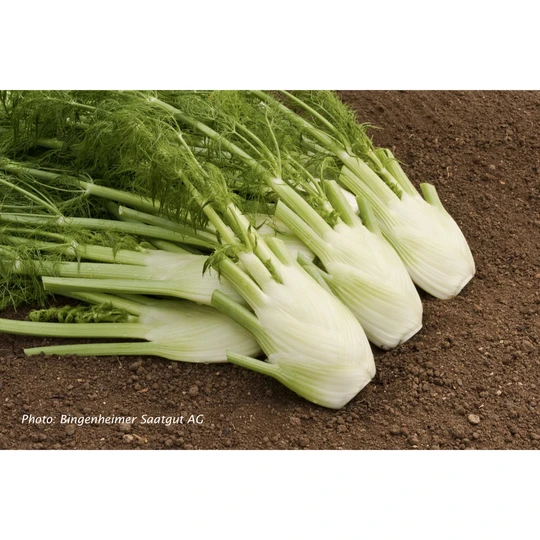 Fennel gives a sweet liquorice-like taste and scent to curries, stews, bread, desserts, and beverages. Roast to eat with fish.In some parts of the world, people chew plain or sugar-coated fennel seeds after a meal. Chewing fennel seeds is thought to help aid digestion and prevent gas.GarlicMessidor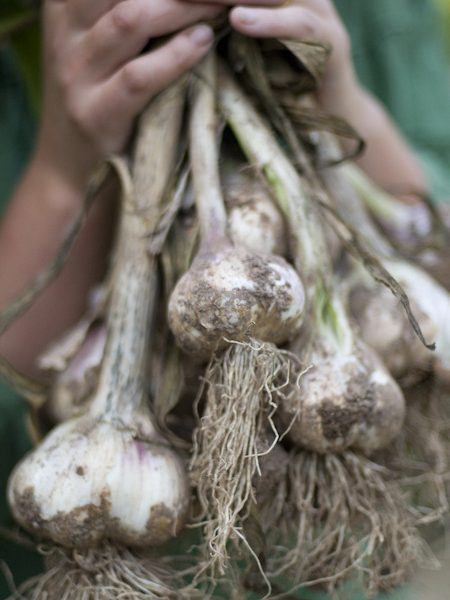 White, soft neck.  Put in wide range of dishes, milder when cookedJerusalem ArtichokeFuseau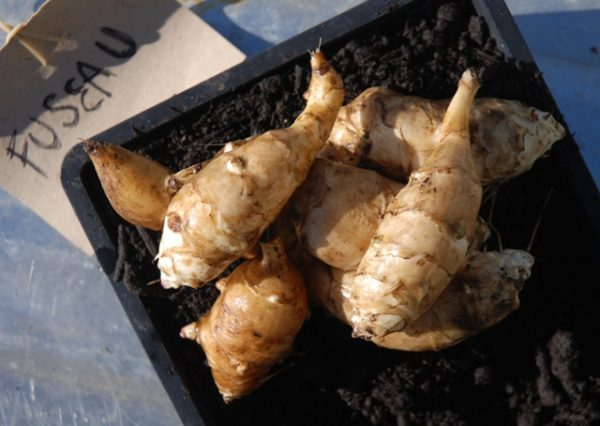 White skinned. Nutty crunchy veg very good in soups, can be steamed or roasted, best to eat a little to start with to help your stomach get used to it, as it can have a flatulence effectJerusalem ArtichokeGerard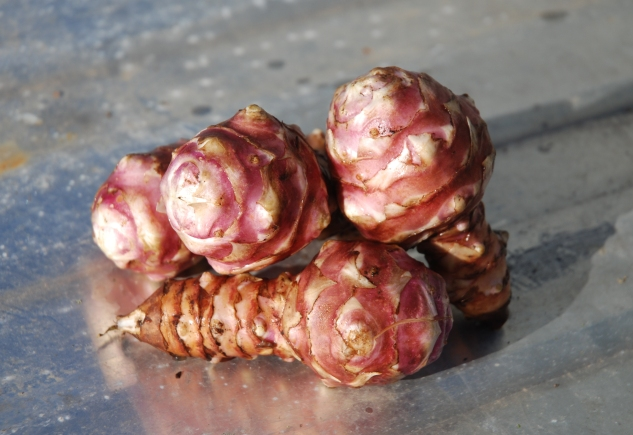 Red skinned. Nutty crunchy veg very good in soups, can be steamed or roasted, best to eat a little to start with to help your stomach get used to it, as it can have a flatulence effectKaleHalbhoher grun krauser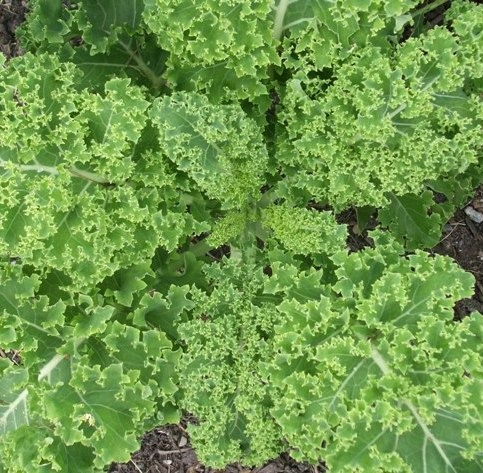 Dark-green, deeply-curled leaves. SteamKaleRed Russian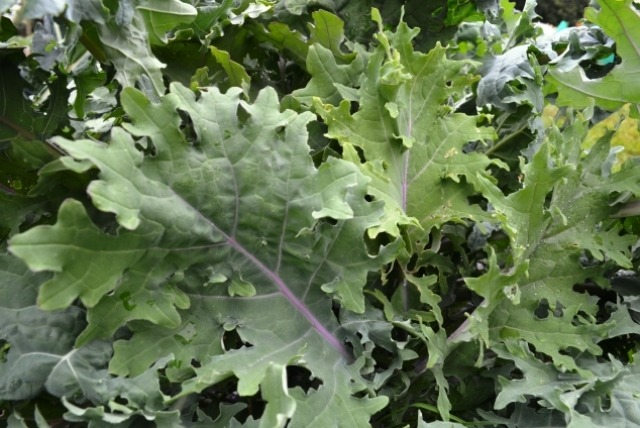 Blue-green wavy leaf with a red-purple stem and veinKaleRed Curled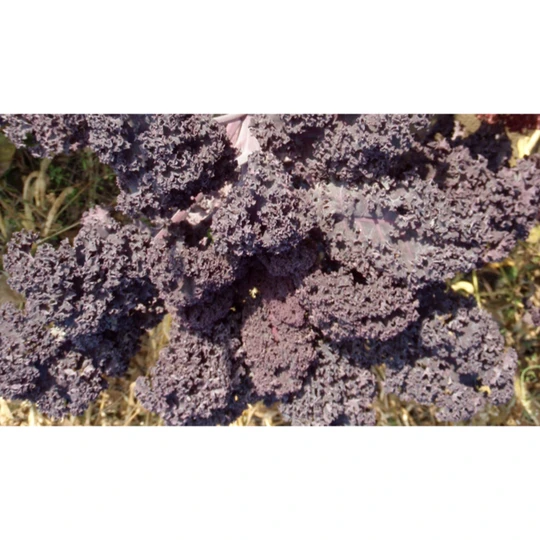 A red leaved variety high in vitamins. The taste improves after frost. Boil, steam, stir fry.KaleNero di Toscana or Cavolo Nero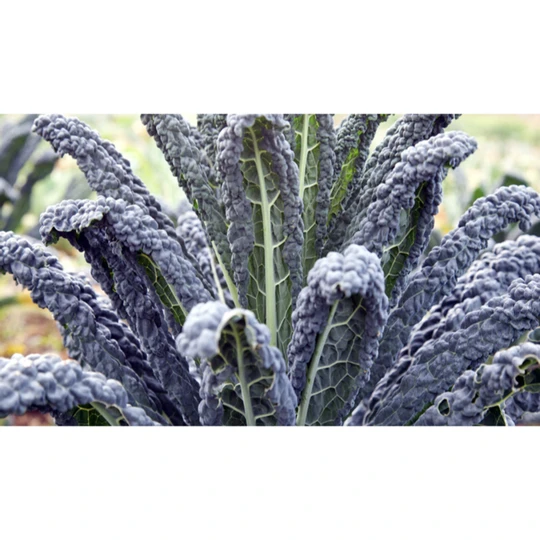 These strong plants produce long, thin, dark crinkled leaves for winter picking. Boiling, steaming, stir fry.Land CressLand cress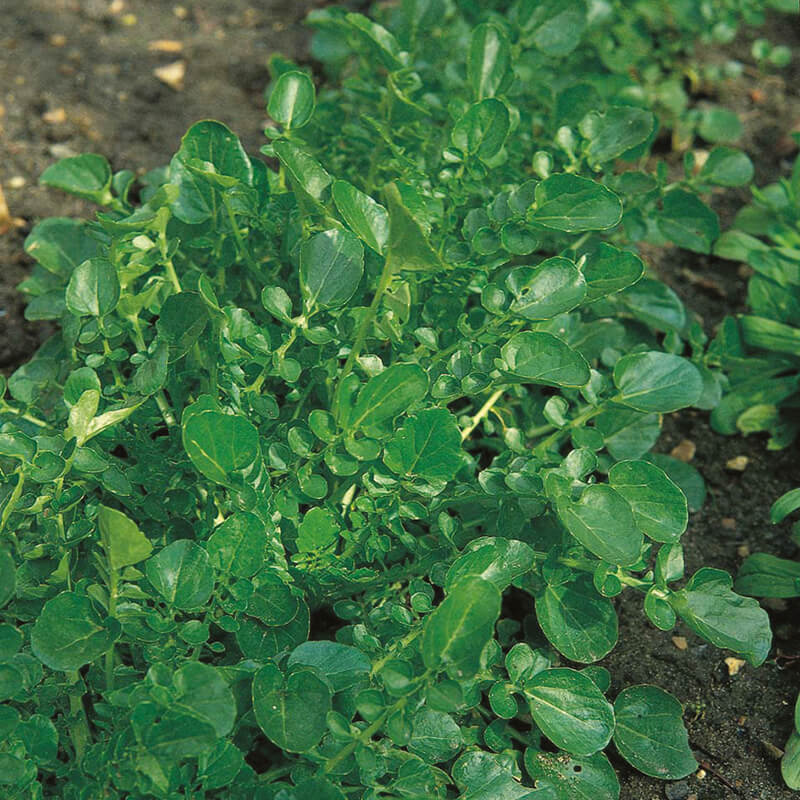 Green leaf. Strong spicy flavour, put in saladsLeeksHannibal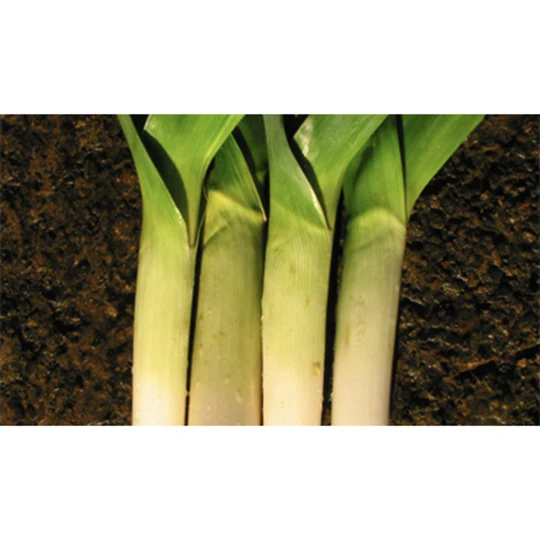 Cut the root off and the tough outer green leaves. Leeks need a good clean as they can sometimes be a bit gritty. You can slice them in half lengthways and rinse them or cut them into discs rinsing between the rounds if you find a bit of dirt.
Leeks can be sautéed or roasted. Great in stews, they make the perfect soup with potatoes, or side vegetable in a white sauce. Roast, stew, soup, Boil, steam, stir fry, pasties.LeeksBlue green winter avano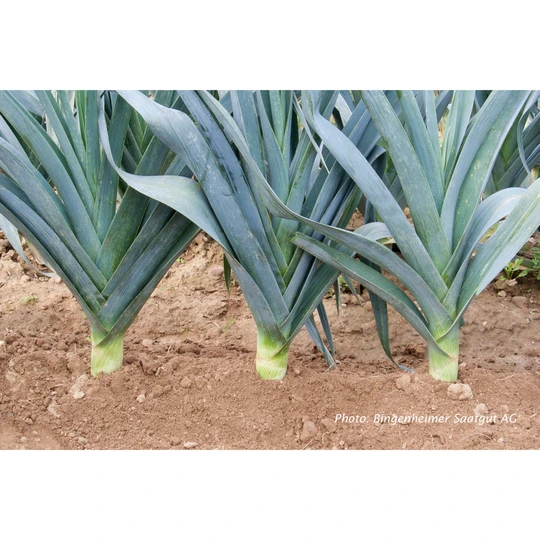 Long shafts and erect dark green foliage. As above.  Roast, stew, soup, Boil, steam, stir fry, pasties.LeeksBandit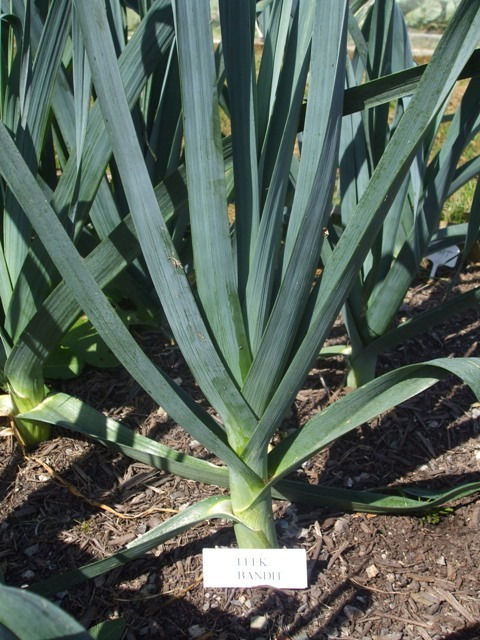 Heavy yielding and uniform variety with long shanks and blue-green, upright foliage.  As above. Leeks can be sautéed or roasted. Great in stews, they make the perfect soup with potatoes, or side vegetable in a white sauce.LeeksHusky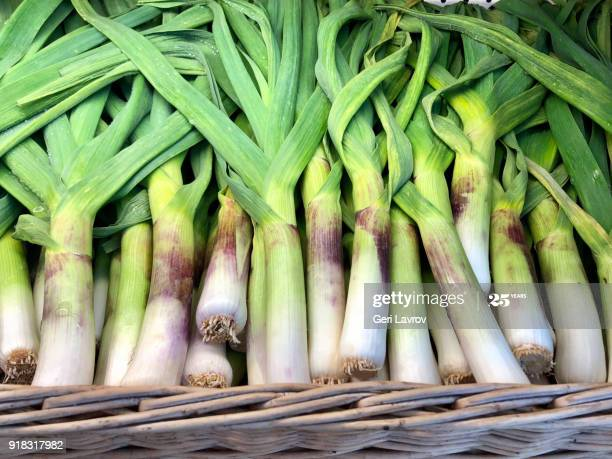 The long white shaft continues to grow into the depths of winter. As aboveLettuceLollo Rossa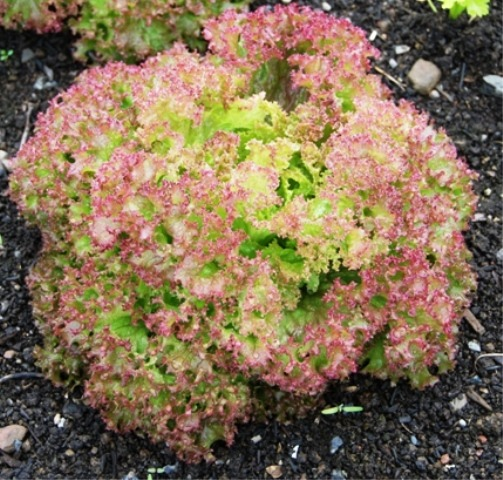 Lettuce can be braised and even cooked in soup but it is primarily a salad plant. It is not just to be thrown together with a bit of cucumber and tomato though as there are many other uses.
It’s great in burger buns, sandwiches, spicy wraps and even as a bed for a tikka curry. We like to wash lettuce and dry it in a clean tea towel or you can use a salad spinner.
Mix with other leafy greens like cress, rocket or corn salad for a perfect green saladLettuceRed Salad BowlRed oak leaf lettuce forms a dense bunch of leaves. For spring to autumn cultivation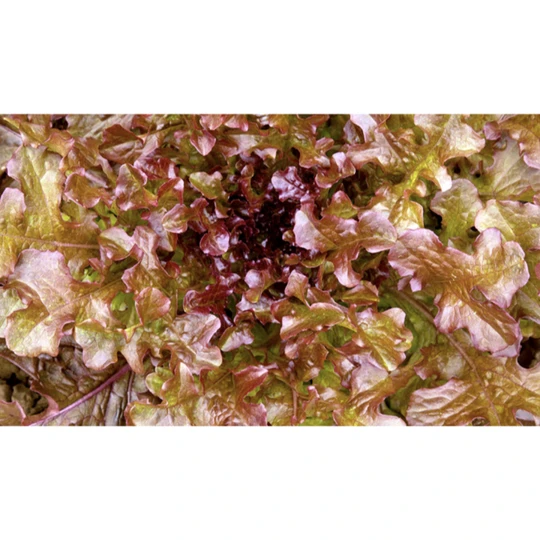 As aboveLettuceValamineForms upright heads with long dark green crisp leaves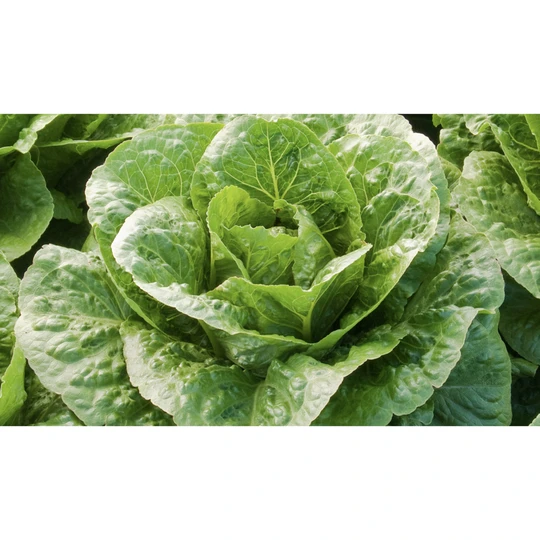 As aboveOnionsOver winter OnionsTroy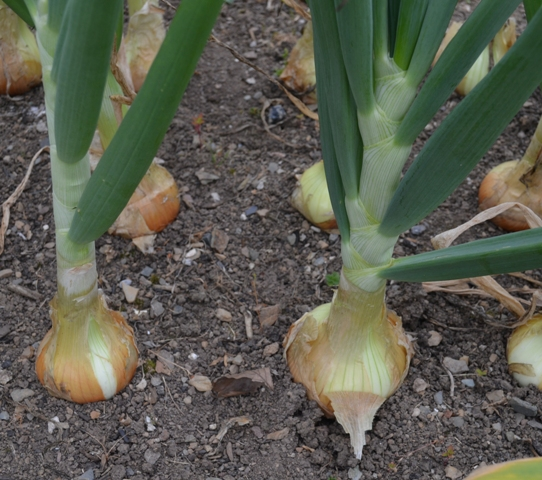 Onions are used extensively as the starting point for so many dishes. Cut off the top and peel away the papery skin. Chop or slice and remove the root end. This is where they eye watering oil is concentrated. Fry gently in oil or butter for a good ten minutes to cook through and bring out the sweetness and away you go with your dishes. Onions can be roasted and pair extremely well with thyme. They can be eaten raw in salads and salsa, or made into pickles and chutneysOnionsCenturion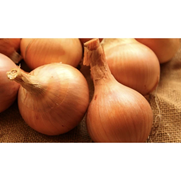 As aboveOnionsRed onions: Robelija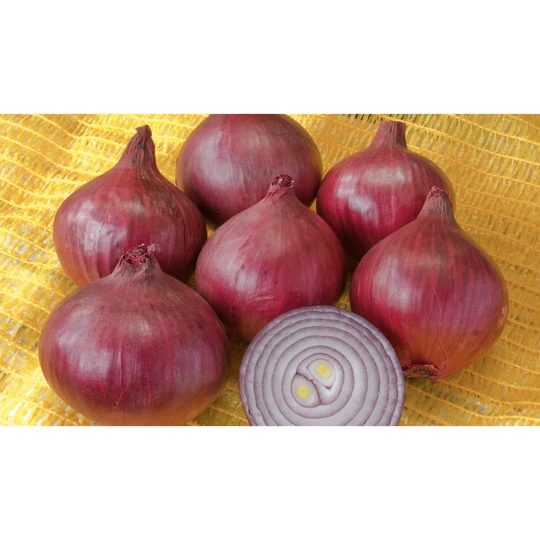 They're best raw in salads, salsas, and as a topping on burgers and sandwiches because of how mild they are. They can be used in cooked dishes as well, but the onion flavour isn't nearly as strong when they're cooked. Often used in chutneys and relishes.ParsnipHalblange White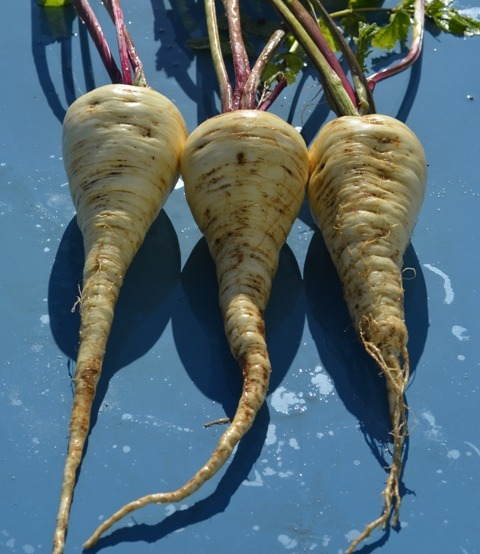 Cut off the leafy top and wash away the dirt, young roots can just be scrubbed clean while older ones will need to be peeled. Chop and boil to mash as a puree or cut into the desired shape and roast.
Parsnips make excellent croquettes, they go well in curry, soups and stews and can even be used like carrot in cakes.PeasmangetoutSugar dwarf sweet green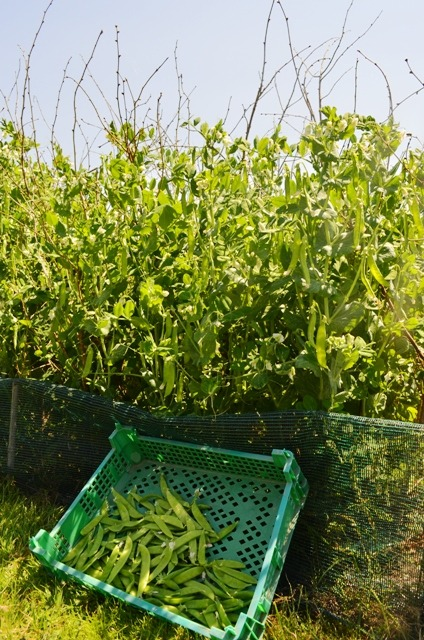 If you haven’t eaten them all by the time you get to the kitchen pop podded peas into a small amount of boiling water, no salt, for a minute or two only. Mange tout are best steamed, again for just a couple of minutes.
Peas are also fantastic in dishes like risotto, pilaf and pasta. They can also be pureed or go in salad and soup; they are especially good paired with mintPeasSugar snapNairobi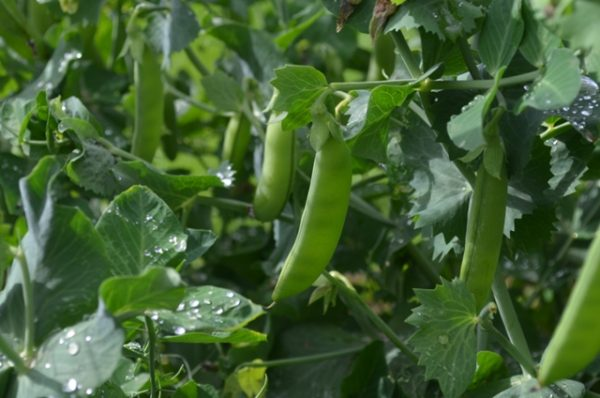 As abovePotatoAlouetteLong oval with shallow eyes, red skin and yellow flesh colour. 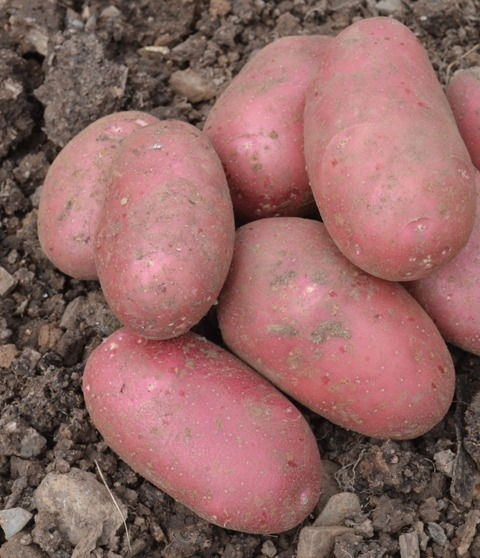 Baking boiling, chips roastPotatoKestrelLong oval with purple eyes, white flesh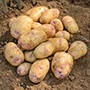 Good all-rounder, good chipperPotatoKifliLong tuber with medium deep eyes, creamy flesh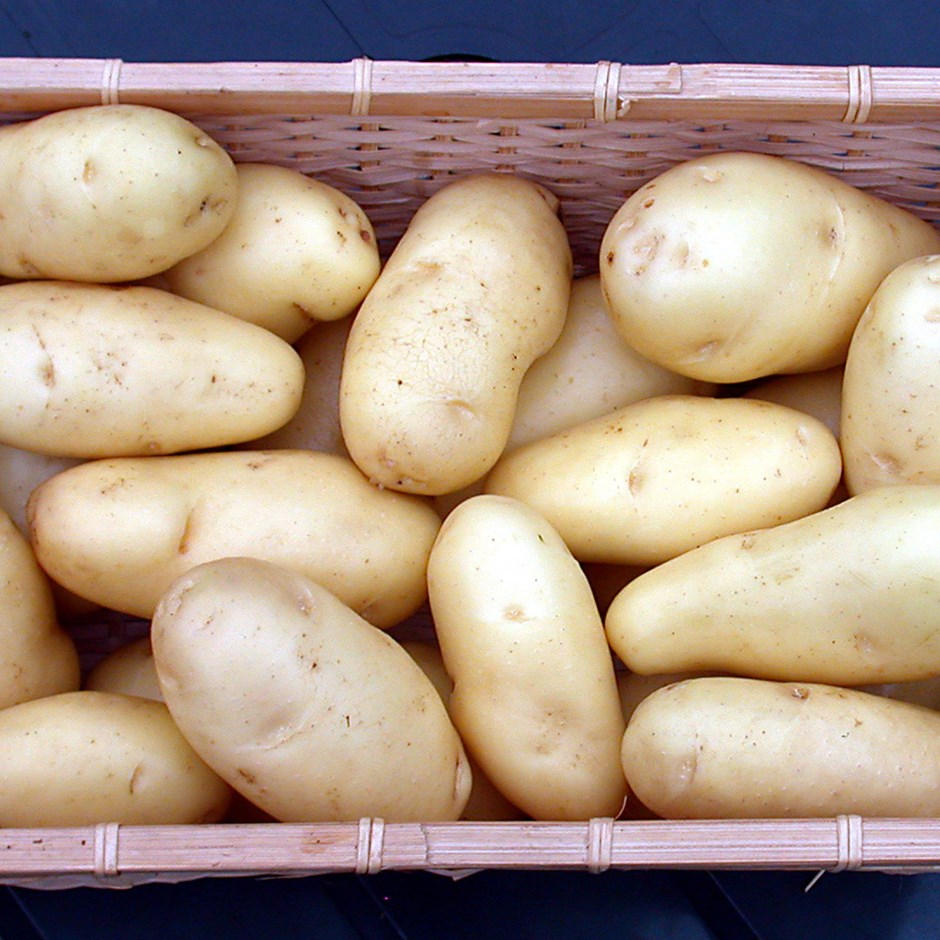 Waxy potato, great for salads and boilingPotatoUna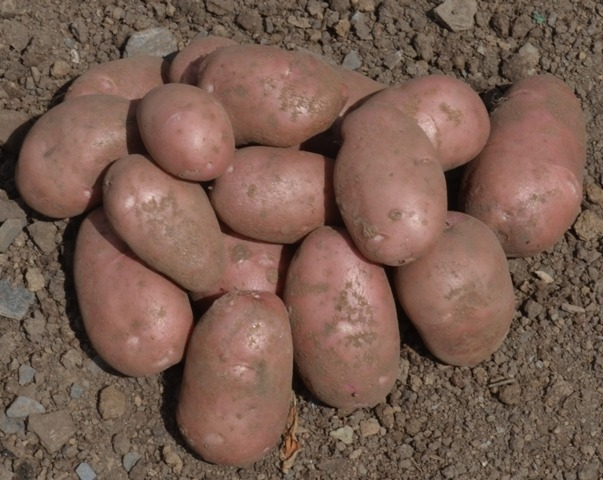 Red skin white flesh. BakingPotatoHeritageHeidi RedGerman Speciality potato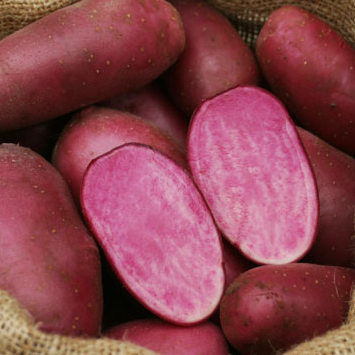 Long shaped tubers with bright red skin and flesh. Salads and boilingPotatoHeritageViolettaHeritage potato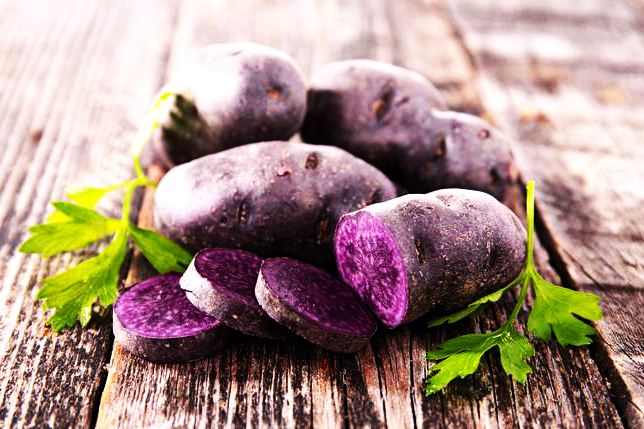 Blue skin and blue flesh delicate sweet flavour, a slightly fluffy flesh, to keep the colour keep the skin onPotatoHeritageMayan Twilight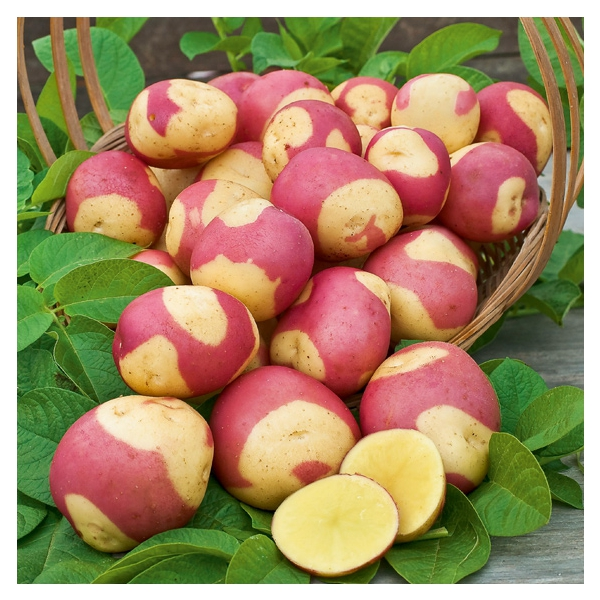 Red parti-coloured skin and creamy, golden flesh.  Salad, roasting, bakingPotatoHeritageRed Emmalie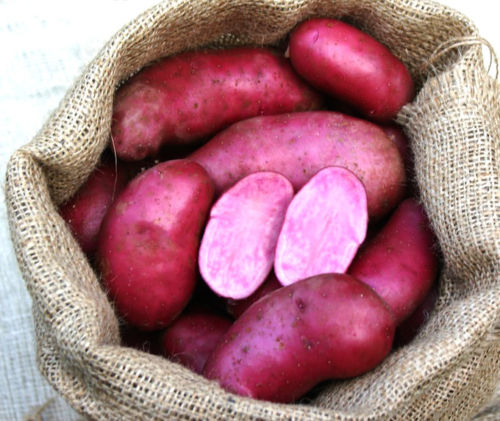 Red skin and red flesh, long tubers, slightly lighter red than Heidi Red!  Mashing and boilingPotatoHeritageAnya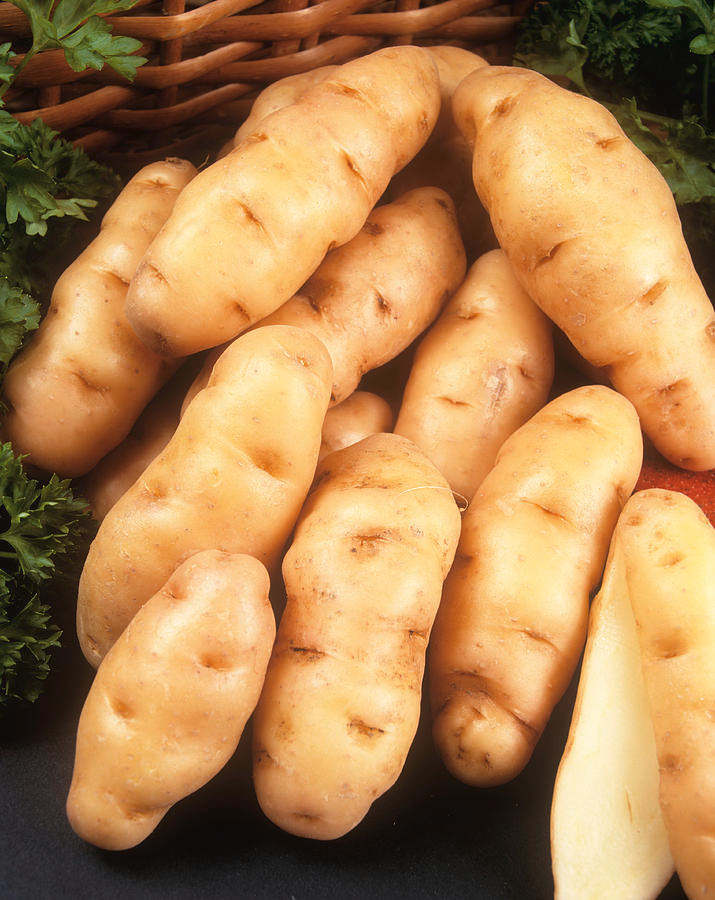 White, long tubers, slightly knobbly, taste is slightly unusual being nutty, almost like a chestnut. Good boiledRadish4 varieties:Rudi, Sparkler, Minowase and Black Spanish.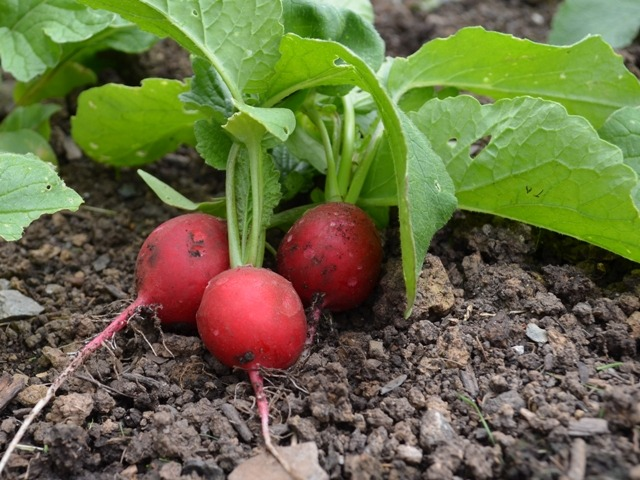 Radish is usually eaten raw in salads. Cut off the root and the leaves at the base of the stem and wash. Use whole or cut as required.
Sliced radish is great in potato salad where the hot crispness combines well with the cool potato and mayonnaise.
They can also be carved into flowers for a beautiful garnish. There are you tube videos that will show you how to do thisRhubarb4 varieties: 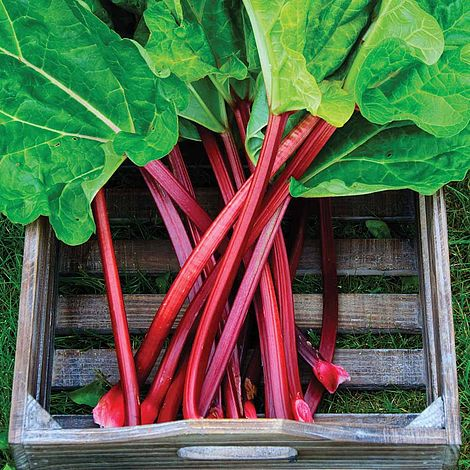 Never eat the leaves of rhubarb, as they have toxic levels of oxalic acid and should not be eaten! Wash the stalks and cut off the leaves near the base. Check the rhubarb for any blemishes and use a vegetable peeler to remove them. Cut the stalk into chunks. Scatter with sugar, cover with foil and bake in a medium oven for about 15 minutes until soft or poach in a splash of water for about 8 minsRocketRucola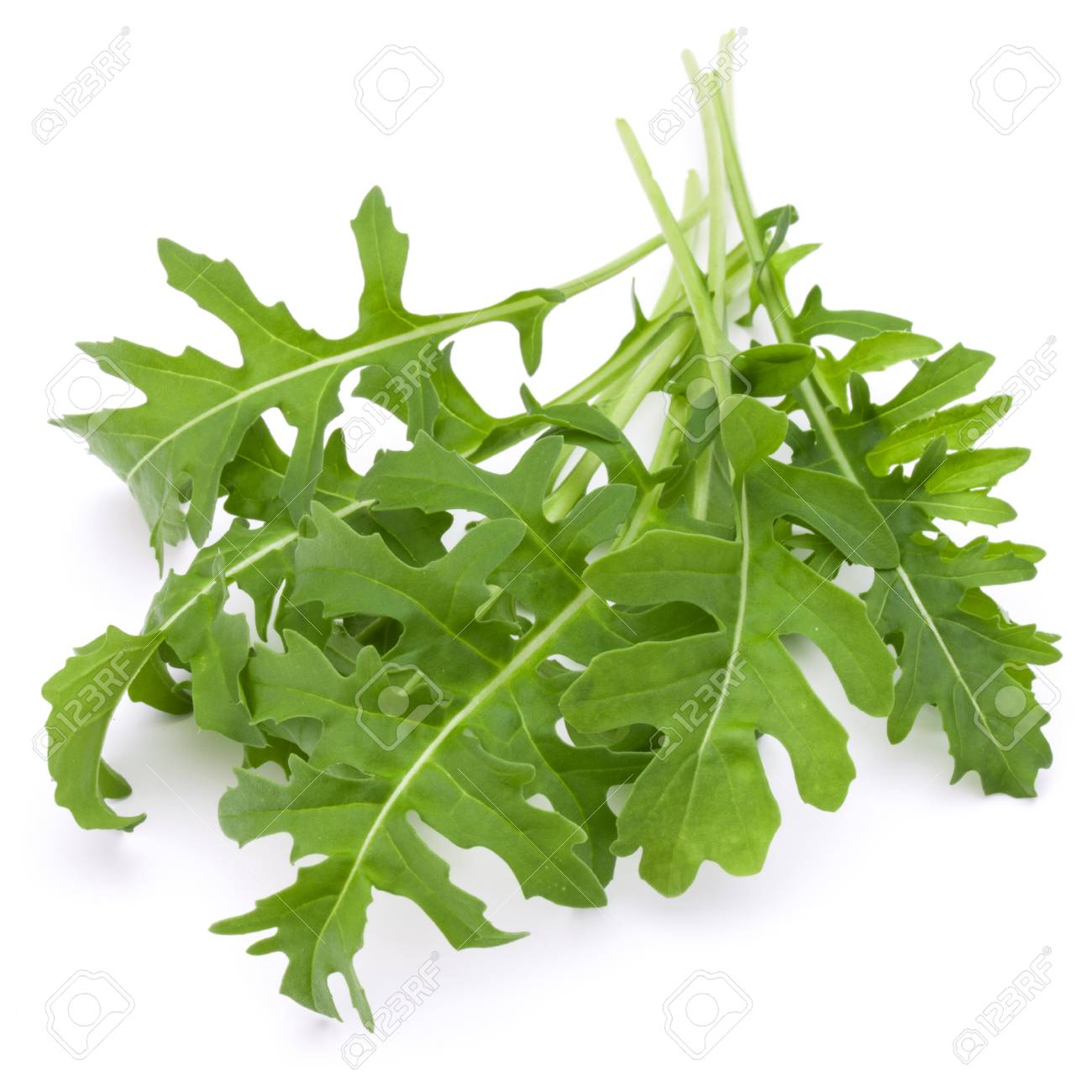 Green leaf.  Spicy and aromatic, but not too hot, put in saladsSpinachGiant Winter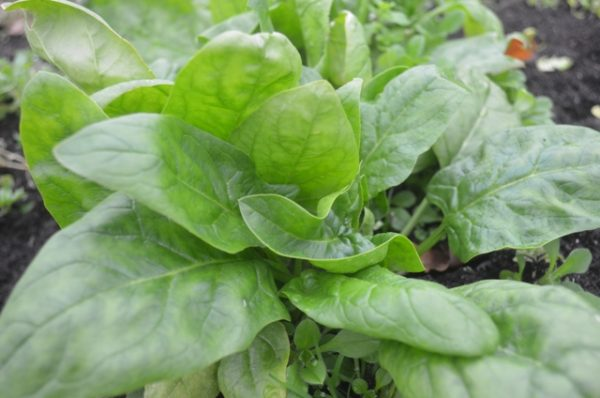 Wash the leaves if necessary to remove any dirt and grit and use raw in smoothies.
To cook, shake off any excess water and heat in a saucepan without any additional water on a low heat for a few minutes only or steam. 
Spinach is famously used as the base for Eggs Florentine and is also excellent in quiches, tarts, lasagne, spanakopita and cannelloni. One of our favourite ways to cook it is mixed with potato, spices and Lemon juice in Saag AlooSpinachNew Zealand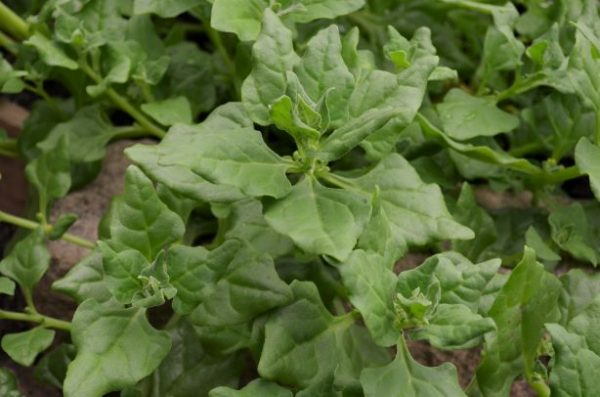 As aboveSquash6 varieties:Jack be little, Turks Turban, Buttercup, Black Futsu, Blue Kuri and Sweet Dumpling.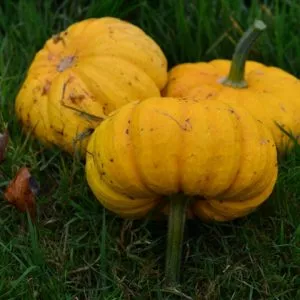 Jack be Little – seen. Pumpkin puree is the main ingredient in pumpkin pie and can also be used in cakes. Pumpkin also makes a good soup.  Make variations by adding different herbs, parsley and thyme. Or make it spicy by adding some chilli.Swede or winter turnipFriese Gele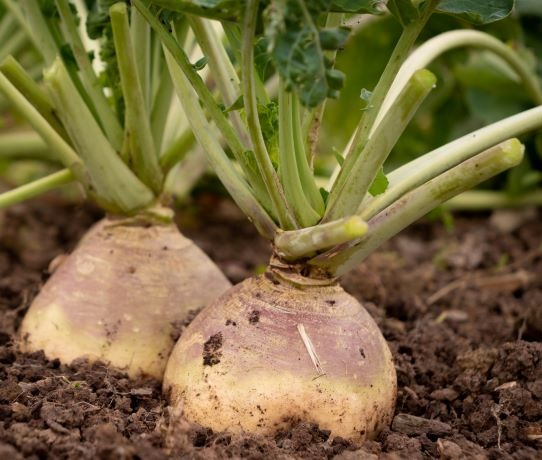 Yellow flesh.  Boiled and mashed, roast. Peel and cut into chunks and boil until tender. Swede is often served mashed with butter and seasoning or mixed with other root vegetables. It is an essential ingredient in the authentic Cornish pasty but combines well with onion, potato and cheese in vegetarian pasties too.SweetcornNot grown this season.TomatoesNot grown this season.TurnipMilan Purple Top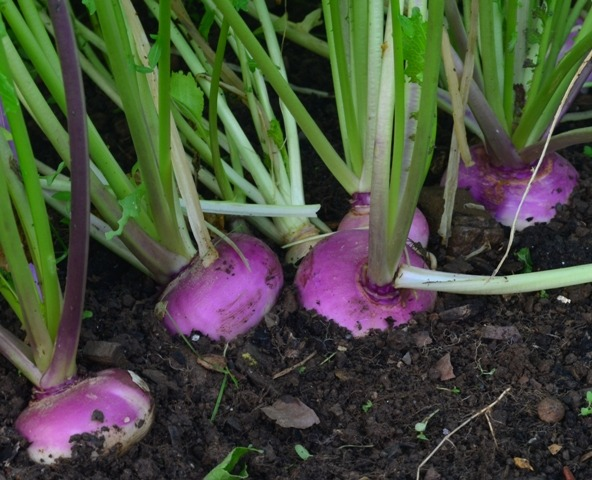 Pull the roots and twist off the leaves. Rinse and cut the small root off.
Turnip skin is thin so it can be cooked whole or peel thinly if preferred. Turnips can be cut into strips or chunks and boiled, they can be mashed with butter and seasoning, or added to pies and stews. They can also be roasted in their skins.